Вопрос с id- 348526Келесі сақиналардың әрқайсысының мультипликативті группаларын көрсету керек:  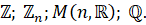 Укажите мультипликативную группу каждого из колец:  Вопрос с id- 348527 жиыны комплекс сандар сақинасының ішкі сақинасы бола ма?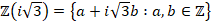 Является ли множество  подкольцом кольца комплексных чисел?Вопрос с id- 348529 сақинасының  ішкі жиыны идеал бола ма?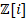 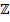 Является ли идеалом подмножество  кольца?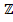 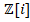 Вопрос с id- 348530 сақинасының барлық идеалдарын табу керек.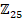 Найти все идеалы кольца 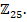 Вопрос с id- 348533 көпмүшелігін рационал сандар өрісіне қатысты келтірілмейтін көбейткіштерге жіктеу керек.  Разложить многочлен  на неприводимые множители над полем рациональных чисел?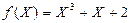 Вопрос с id- 348536 көпмүшелігі -те келтірілмейтін көпмүшелікке жіктеле ме?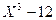 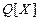 Разлагается ли многочлен   на неприводимые множители?Вопрос с id- 348540 көпмүшелігі -те келтірілмейтін көпмүшелікке жіктеле ме?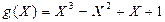 Разлагается ли многочлен   на неприводимые множители?Вопрос с id- 348543 көпмүшелігі -те келтірілмейтін көпмүшелікке жіктеле ме?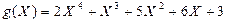 Разлагается ли многочлен   на неприводимые множители?Вопрос с id- 348545 көпмүшелігі үшін Эйзенштейн критерийі.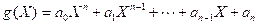 Критерий Эйзенштейна для многочлена .Вопрос с id- 348546 көпмүшелігі үшін Полиа критерийі.Критерий Полиа для многочлена .Вопрос с id- 348547 көпмүшелігі үшін Кон критерийі.Критерий Кон для многочлена .Вопрос с id- 348548Төртінші дәрежелі  көпмүшелігі келтірілетін көпмүшелік болу үшін  қандай шарт орындалуы керек?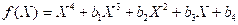 Какое условие приводимости многочлена должно быть выполнено для многочлена четвертой степени?Вопрос с id- 348549  көпмүшелігі рационал сандар өрісіне қатысты келтіріле ме? Приводится ли многочлен  относительно поля рациональных чисел?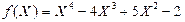 Вопрос с id- 348550 көпмүшелігі рационал садар өрісіне қатысты келтіріле ме?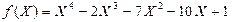 Приводится ли многочлен  относительно поля рациональных чисел?Вопрос с id- 348551,   сақиналар бейнелеуі сақиналар гомоморфизмі бола ма?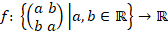 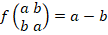 Является ли отображение колец ,   гомоморфизмом колец?Вопрос с id- 348552Кез келген шектеусіз     дәрежелік тізбекте ()=1 болғанда   модулы бойынша салыстырылмайтын жалпы саны шектеулі дәрежелер болатындығын қалай дәлелдеуге болады?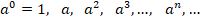 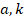 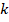 Как доказать, что для любой неограниченной степенной последовательности   при (a, k)=1 существуют ограниченное число степеней, не сравнимые по модулу k?Вопрос с id- 348553Егер   саны    көрсеткішке жататын болса,   қандай көрсеткішке жатады?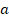 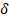 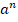 Какому показателю принадлежит a^n, если число a принадлежит показателю δ?Вопрос с id- 348554  мен  екеуі бірдей  көрсеткішке жататын болу үшін -нің дәреже көрсеткіші   қандай болуы керек?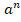 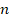 Каким должен быть показатель степени a^n, чтобы   и  принадлежали к одному и тому же показателю δ?Вопрос с id- 348555 көпмүшелігін  көпмүшелігіне қалдықпен бөлуді орындау керек.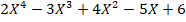 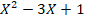 Выполните деление с остатком многочлена   на .Вопрос с id- 348557Егер    көрсеткішке жататын сандар бар болса, онда әрдайым  -ның кез келген бөлгішіне жататын сандар болады. Осыны дәлелдеңіздер.Если есть числа, принадлежащие показателю δ, то всегда есть числа, принадлежащие любому делителю δ. Докажите.Вопрос с id- 348560Келесі көпмүшеліктердің қайсысы  сақинасының  идеалына тиісті болады:  және 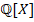 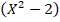 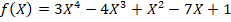 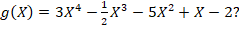 